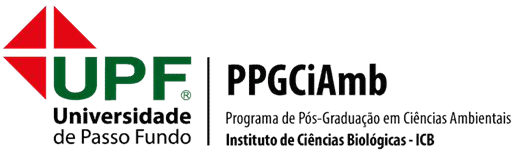 
ALTERAÇÃO - EDITAL Nº 01/2019
PROCESSO SELETIVO PARA O PROGRAMA DE PÓS-GRADUAÇÃO EM CIÊNCIAS AMBIENTAIS EM NÍVEL DE MESTRADO ACADÊMICOO Conselho do Programa de Pós-Graduação em Ciências Ambientais, no uso de suas atribuições e em conformidade com o disposto nos artigos 11 e 17 da Resolução CONSUN nº 07/2010 torna público o Edital do Processo de Seleção – 2019 para ingresso de discentes no Programa de Pós-Graduação em Ciências Ambientais – nível Mestrado, distribuídas nas linhas de pesquisa (1) Tecnologia Ambiental e Sustentabilidade e (2) Sociedade e Conservação dos Recursos Naturais e define prazos, normas, critérios e procedimentos pertinentes....

Onde se lê:2.4 A efetivação da inscrição ocorrerá mediante a entrega da seguinte documentação:- Comprovante de pagamento da taxa de inscrição (impressão do boleto de pagamento após a inscrição online). Valor: R$ 100,00Leia-se: 2.4 A efetivação da inscrição ocorrerá mediante a entrega da seguinte documentação:- Comprovante de pagamento da taxa de inscrição (impressão do boleto de pagamento após a inscrição online). Valor: R$ 50,00...Passo Fundo, 04 de abril de 2019.Comissão de Seleção Programa de Pós-Graduação em Ciências Ambientais